Praktikos darbas KOLORIMETRIJADarbo tikslas: Nustatyti nežinomo tirpalo koncentraciją Hipotezė: pasidarius standartinius tirpalus medžiagų kurios turi ryškias spalvas galima nustatyti tirpalų koncentracijasDarbo uždaviniai: Atlikti nežinomo tirpalo koncentracijos nustatymą.  Atliekant bandymus, įrodyti, pasidarius standartinius tirpalus medžiagų kurios turi ryškias spalvas galima nustatyti tirpalų koncentracijas   Suformuluoti išvadas ir jas pagrįsti stebėjimais.  Darbo priemonės ir medžiagos: 12 vienodų mėgintuvėlių, graduota pipetė, 1 mol/l vario(II) druskos (CuSO4)  tirpalas, nežinomos koncentracijos 2 vario(II) druskos (CuSO4)  tirpalai – X1 ir X2, stiklinaitė su distiliuotu vandeniu, baltas A4 formato  popieriaus lapas. Darbo eiga: Pagaminkite standartinius tirpalus. Susidėkite į mėgintuvėlių stovą ir uždėkite baltą popieriaus lapą, kad būtų geriau matyti spalvos.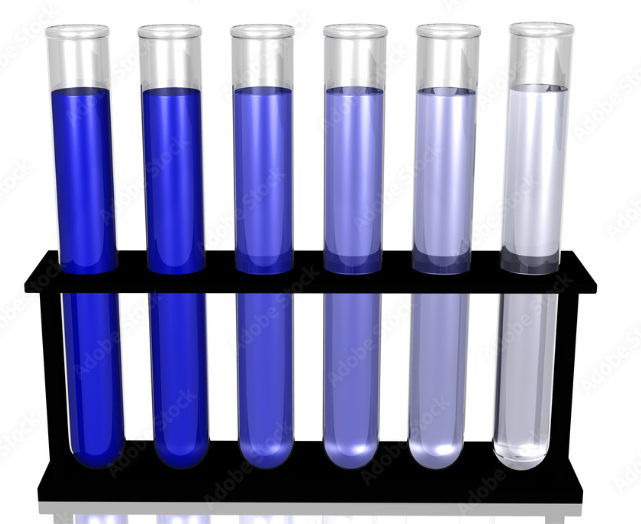 Nustatoma nežinomos koncentracijos 2 vario(II) druskos (CuSO4)  tirpalų – X1 ir X2 koncentracijas, tirpalus yginant su standartiniais tirpalais kuriuos pasiruošėte. X1 tirpalo koncentracija.............................................................................................................X2 tirpalo koncentracija.............................................................................................................Išvada:...................................................................................................................................................................................................................................................................................................................................................................................................................................................................................................................................................................................................................................................Papildomos užduotys:Kas yra kolorimetrija?........................................................................................................................................................................................................................................................................................................Kam naudojama kolorimetrija?........................................................................................................................................................................................................................................................................................................Ar yra naudojama kitokie kolorimetrijos tyrimo metodai, ar tik lyginant tiriamus tirpalus su standartiniais tirpalais?................................................................................................................................................................................................................................................................................................................................................................................................................................................................................................................................................................................................................Kokie privalumai ir trūkumai šio tyrimo metodo?................................................................................................................................................................................................................................................................................................................................................................................................................................................................................................................................................................................................................Parodykite nuoseklų sprendimą kaip apskaičiuojame 0,8 mol/l vario(II) druskos (CuSO4) tirpalo koncentracija pagal pateiktus duomenis standartinių tirpalų lentelėje. Kokią masę vario(II) sulfato druskos (CuSO4) reikia paimti ir kokį tūrį vandens, kad gautumėte 10 ml šio standartinio tirpalo. ................................................................................................................................................................................................................................................................................................................................................................................................................................................................................................................................................................................................................................................................................................................................................................................................................................................................................................................................................................................................................................................................................................................................................................................................................................................................................................................................................................................................................................................................................................................................................................................................................................................................................................................................................................................................................................................................................................................................................................................................................................................................................................................................................................................................................................................................................................................................................................................................................................................................Tirpalo koncentracija1 mol/l vario(II) druskos (CuSO4)  tirpalas tūris (ml)Distiliuoto vandens tūris (ml)1 mol/l10 ml0 ml0,9 mol/l9 ml1 ml0,8 mol/l8 ml2 ml0,7 mol/l7 ml3 ml0,6 mol/l6 ml4 ml0,5 mol/l5 ml5 ml0,4 mol/l4 ml6 ml0,3 mol/l3 ml7 ml0,2 mol/l2 ml8 ml0,1 mol/l1 ml9 ml